
Board Agenda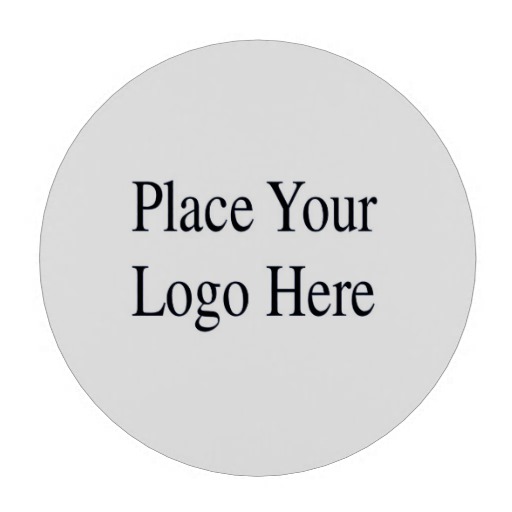 Thursday, February 2, 20177:00 p.m.Board Members:  Johnny Appleseed, Bugs Bunny, Daisy Duck, Elmer Fud, Mickey Mouse, Roger Rabbit, Michael CookenmasterGENERAL OPEN COMMITTEE SESSIONCall to Order (1 min.).…………………………………………………………………………………...Mickey Mouse, ChairWorship (5 min.)…...……..……………………………………..………………………………......Elmer Fud, ASDA PastorBoard Executive Secretary’s Report (10 min.)…………………………………….…..Daisy Duck, Executive SecretaryPrincipal’s Report (30 min.)…………………………………………………………………………....Daisy Duck, PrincipalCurrent EnrollmentRegistration for 2017-2018Applications receivedKnown students who will not be returningKey Concerns by Wiley CoyoteTreasurer’s Report – Virtual Presentation (20 min.)………..………………………..…Johnny Appleseed, Treasurer
Home and School Report (5 min.)………………………………………………………………….Jessica Rabbit, Leader
EXECUTIVE CLOSED SESSIONPersonnel Reports and Recommendations for Renewal/Non-renewalConference Funded Employees………………….Michael Cookenmaster, Associate SuperintendentDaisy DuckJohnny Appleseed (locally funded)Speedy GonzalesPricilla PrickleDandelion SueLocally Funded Employees……………………………………………….……..…..Daisy Duck, PrincipalGoofy DogMinny MouseTom PlumbLittle Miss MuffettRamona Geraldine QuimbyJack HornerHarriett HornerJessica Rabbit
Prayer and Adjournment………………………………………………………………………………..Mickey Mouse, Chair